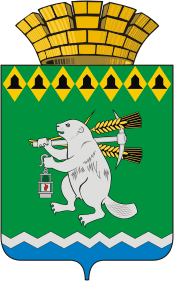 Администрация Артемовского городского округаПОСТАНОВЛЕНИЕот ________________	№ ______-ПАО прекращении движения транспортных средств по улице Новая в поселке НезевайВ связи с проведением капитального ремонта сетей водоснабжения на территории поселка Незевай, в соответствии со статьей 6 Федерального закона от 10 декабря 1995 года № 196-Ф3 «О безопасности дорожного движения», статьей 16 Федерального закона от 06 октября 2003 года                    № 131-Ф3 «Об общих принципах организации местного самоуправления в Российской Федерации», статьей 30 Федерального закона от 08 ноября               2007 года № 257-ФЗ «Об автомобильных дорогах и о дорожной деятельности в Российской Федерации и о внесении изменений в отдельные законодательные акты Российской Федерации», руководствуясь статьями 30, 31 Устава Артемовского городского округа,ПОСТАНОВЛЯЮ:Прекратить движение транспортных средств по улице Новая в поселке Незевай с 08.00 часов 21 октября 2021 года до 21.00 часов 31 октября 2021 года.Рекомендовать Обществу с ограниченной ответственностью   «Стил Груп» ИНН 7447119954 (Рядинский В.С.):обеспечить уведомление ОГИБДД ОМВД России по Артемовскому району о месте и сроках проведения работ;разработать и согласовать с ОГИБДД ОМВД России по Артемовскому району схему организации дорожного движения и объезда перекрываемого участка дороги. Направить в ОГИБДД ОМВД России по Артемовскому району утвержденную схему организации дорожного движения и объезда перекрываемого участка дороги. Срок – 20.10.2021;обеспечить расстановку дорожных знаков и указателей со схемой объезда на время проведения ремонтных работ;обеспечить установку ограждения места проведения работ и освещения в тёмное время суток.3. Территориальному управлению поселка Незевай Администрации Артемовского городского округа (Пьянков С.И.) обеспечить оповещение населения о прекращении движения транспортных средств по улице Новая в поселке Незевай, согласно пункту 1 настоящего постановления, с размещением информации на досках объявлений.4. Постановление опубликовать в газете «Артемовский рабочий», разместить на Официальном портале правовой информации Артемовского городского округа (www.артемовский-право.рф) и на официальном сайте Артемовского городского округа в информационно – телекоммуникационной сети «Интернет» (www.artemovsky66.ru).5. Контроль за исполнением постановления возложить на заместителя главы Администрации Артемовского городского округа Миронова А.И.Глава Артемовского городского округа	К.М. Трофимов